Izjava o dostopnosti za EuropassTa izjava se uporablja za vsebine, objavljene na domeni https://europa.eu/europass in vseh njenih poddomenah. To spletišče upravlja GD EMPL, enota E1. Zasnovano je tako, da ga lahko uporablja kar največje število ljudi, tudi invalidi.Vsem uporabnikom mora biti omogočeno:povečevanje do 200 % brez težav,navigacija po večini spletišča zgolj z uporabo tipkovnice,navigacija po večini spletišča z uporabo sodobnega bralnika zaslona in programske opreme za prepoznavanje govora (na računalniku ali telefonu). To spletišče je zasnovano v skladu s tehničnim standardom za spletišča in mobilne aplikacije EN 301 549 v.3.2.1. To v veliki meri ustreza ravni „AA“ iz smernic za dostopnost spletnih vsebin (WCAG), različica 2.1.Skladnost s standardi
To spletišče je delno skladno s tehničnim standardom EN 301 549 v.3.2.1 in ravnjo „AA“ smernic za dostopnost spletnih vsebin (WCAG) 2.1. Za več podrobnosti glej razdelek „Nedostopna vsebina“.Spletišče je bilo nazadnje preizkušeno aprila 2023.Priprava izjave
Izjava je bila pregledana 15. decembra 2023.Povratne informacije
Veseli bomo vaših povratnih informacij o dostopnosti spletišča Europass. Prosimo vas, da nam sporočite, če naletite na ovire za dostopnost:Na telefonski številki 00 800 6 7 8 9 10 11 lahko med tednom od 9.00 do 18.00 po srednjeevropskem času stopite v stik z nami od koder koli v EU in v katerem koli jeziku EU* (klic je brezplačen). Obrazec za povratne informacije: pišite nam prek kontaktnega obrazca Europass.Pristojne službe Komisije si prizadevajo odgovoriti na povratne informacije v 15 delovnih dneh od datuma prejema.Združljivost z brskalniki in podporno tehnologijo
Spletišče Europass je zasnovano tako, da je združljivo z naslednjimi najpogosteje uporabljenimi podpornimi tehnologijami:najnovejša različica brskalnikov Google Chrome, Mozilla Firefox in Microsoft Edge; v kombinaciji z najnovejšimi različicami podpornih tehnologij.  Tehnične specifikacijeSpletišče Europass temelji na naslednjih tehnologijah, ki omogočajo delovanje funkcij za dostopnost s specifično kombinacijo spletnega brskalnika in morebitnih podpornih tehnologij ali vtičnikov, nameščenih na vašem računalniku:HTMLWAI-ARIACSSJavaScriptNedostopna vsebinaPrizadevamo si zagotoviti dostopnost spletišča Europass in znane omejitve dejavno odpravljamo. Zahvaljujemo se vam za razumevanje in potrpežljivost, medtem ko rešujemo ta vprašanja. Prosimo, da nam sporočite, če naletite na težavo z dostopnostjo, ki ni navedena v nadaljevanju. Znane omejitve (odprava načrtovana do konca leta 2024): Nekatere strani imajo morda slab barvni kontrast.Za uporabnike, ki uporabljajo samo tipkovnico, nekatere funkcije niso dostopne ali imajo omejeno dostopnost (slabo viden fokus).Večina vizualnega gradiva nima besedilnih opisov v ustreznem jeziku.Nekatera polja nimajo oznak za bralnike zaslona ali podobne podporne tehnologije.Nekatera sporočila o napaki niso jasno povezana s kontrolnimi funkcijami obrazca.Nekateri dokumenti so v formatu PDF in niso dostopni.Nekatere strani niso povsem prilagojene za bralnike zaslona ali podobne podporne tehnologije.Nekateri naslovi niso pravilno strukturirani za podporne tehnologije.Nekatere strani vsebujejo vsebinske elemente, kot so tabele in stranski meniji, ki morda niso dostopni.Nekateri naslovi URL nimajo razumljivega ali pravilnega imena poti.Nekateri elementi niso povsem prilagojeni za dostop z mobilnimi napravami.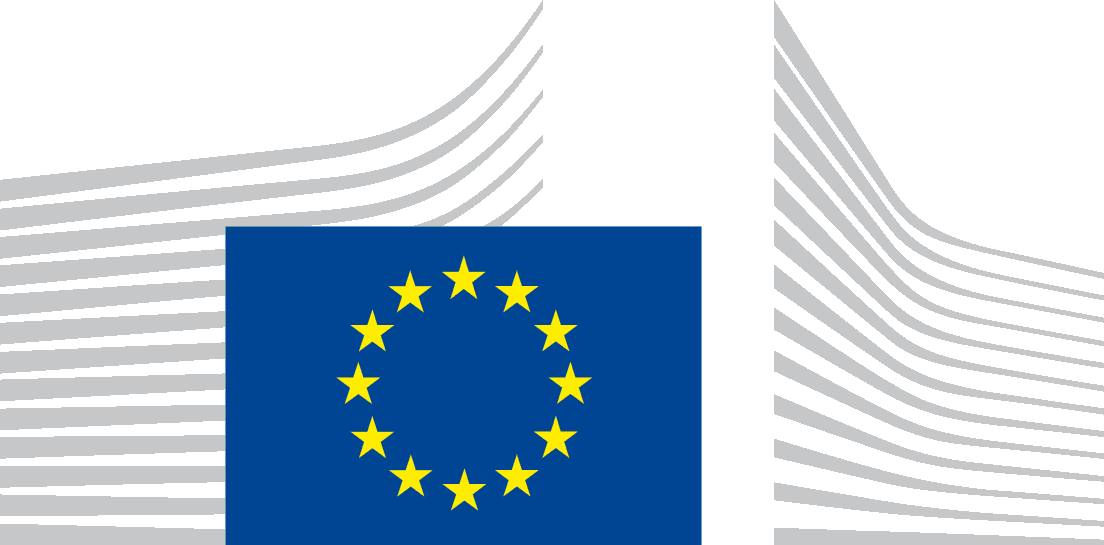 